Муниципальное бюджетное дошкольное образовательное учреждение "Детсий сад "Радуга" общеразвивающего вида с.В-Казанище.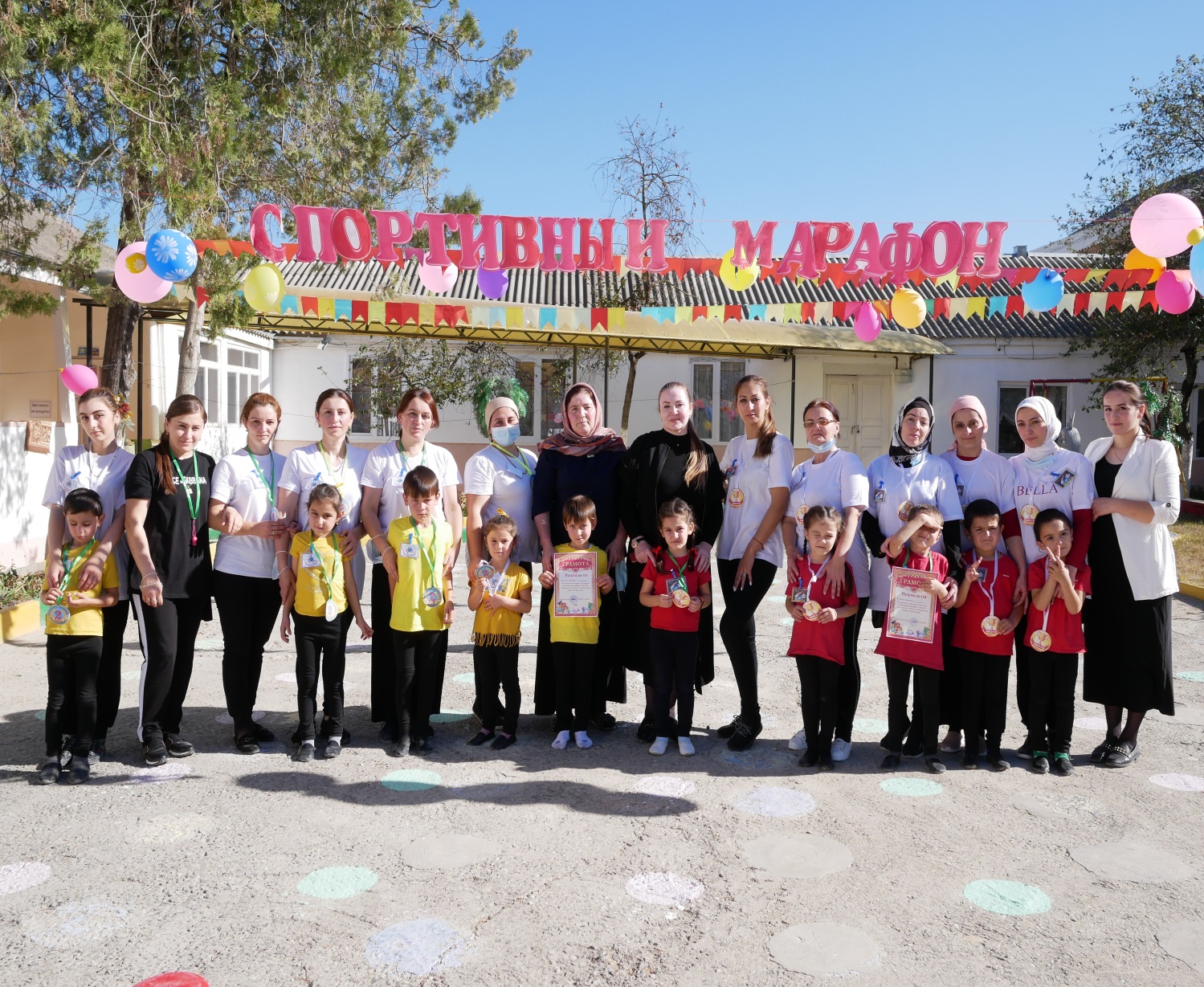                                                      2020гСценарий развлечения"Семейный спортивный марафон"  для детей старшей  группыЦель: Популяризация и пропаганда здорового образа жизни;Задачи:Укрепление семейных ценностей и традиций;Повышение социального статуса семьи;Создание условий для общения разных поколенийИспользуемый инвентарь:1 канат 2 воздушных шарика, 2 ракетки, 2 скамейки, , 2 тоннеля, 2 скакалки, 4 обруча, 2 ведра, 2 веника, 30 скомканных бумажных листов.Ход развлеченияВедущий:Внимание, внимание!Приглашаем всех на состязания!Физкультурное развлечение начинаем,Желающих участвовать всех мы приглашаем!     Под звуки песни «Спортивная семья» участники заходят в зал     Представление участников спортивного марафона, представление жюри.Бегать быстро, прыгать ловко,Для всего нужна сноровка.Физкультура, без сомненьяДаст и ловкость и уменье.Мы бодрые, здоровые,Веселые всегда.Для нас леса и воздух,И солнце и вода.С кем, ребята, вы дружны,Знать об этом все должныСолнце, воздух и вода –Наши лучшие друзья!    Спорт, ребята, очень нужен,   Мы со спортом - крепко дружим!    Всем известно, всем понятно,    Что здоровым быть приятно!     Только надо знать, как здоровым стать     В мире нет рецепта лучше:     Будь со спортом не разлучен.     Проживешь сто лет-     Вот и весь секрет!Ведущий:Мы будем здесь соревноваться,И победит лишь только тот,Кто будет ловким, сильным, смелым,Кто первый к финишу придет!Первый конкурс «Дружная семейка»Первый участник добегает до определённого места и возвращается за вторым членом семьи. Побеждает тот « поезд», который ни разу не отсоединился.Второй	 конкурс – «Гонка мячей».Команда становится в одну шеренгу. Мамам выдаются в руки мячи. По сигналу мяч передаётся обеими руками над головой игроков. Когда мяч приходит к последнему участнику, тот быстро берёт мяч обегает всю команду и становится перед первым игроком, передача мяча продолжается, пока первый участник не встанет на своё место.Инвентарь: 2 мяча (по одному на команду).    Третий конкурс «Осеннее облачко».У каждой команды по одному воздушному шарику и ракетке. Подталкивая шарик ракеткой, надо добежать до отметки и вернуться обратно.Инвентарь:2 воздушных шарика, 2 ракетки.     Четвёртый конкурс «Эстафета для команд».Мама, играя мячом,  перемещается до лежащего обруча, кладёт в него мяч, берёт скакалку, прыгая через неё, возвращается к команде и передаёт скакалку следующей. Мама, прыгая через скакалку, бежит к обручу кладёт в него скакалку, берёт мяч,  играя возвращается к финишу прыжками. Эстафета длится, пока все члены команды не пробегут. Побеждает команда, прибежавшая первой.Инвентарь: 2 мяча, 2 обруча, 2 скакалки.Пятый конкурс «Золушка».Ребенок бежит к финишу с ведром в руках и по пути разбрасывает мусор (комочки бумаги) и оставляет ведерко в обруче. Мама бежит к обручу, берет ведерко, и на обратном пути собирает мусор в ведро.  Побеждает команда, которая первой пересечет линию старта.Инвентарь: 2 ведра,  20 скомканных бумажных листов.Эстафета  «Перетягивание каната»Эстафета «Лабиринт»Добежать до тоннеля, пролезть сквозь него, обежать стойку, вернуться бегом и передать эстафетуЭстафета «Зверушки»Две команды становятся в два ряда. В конце зала два стула напротив каждой из командЗадача каждого игрока — дойти до финиша в образе животногоВедущий говорит «Лягушка», и игроки начинают прыгать, как лягушка, добегая до стула и обратноВ середине конкурса ведущий говорит «Медведь» и следующие участники бегут до стула и обратно, как косолапый мишкаПобеда будет за той командой, которая хорошо справляется с заданием и её последний участник первым приходит к финишуЭстафета «Клюшки»Две команды выстраиваются, и им выдаются хоккейные клюшки С их помощью нужно довести кубик до финиша и обратноЭстафета «Гонка на мячах» На мяче проскакать вокруг конуса, затем вернуться в команду, передать эстафету следующему участнику. Эстафета «Привал»
Напротив, каждой команды стоят литровые ведёрки с компотом, а в ведёрках - трубочки на каждого члена команды. По сигналу участники бегут к ведёркам, выпивают через трубочки компот, затем возвращаются на финиш.Эстафета «По кочкам»
Семьям дают два обруча. Участники встают в один обруч, а второй кладут перед собой, затем становятся в него и т.д.
Сначала задание выполняет папа, затем – мама и ребенок.Ведущий: Пусть всё это только игра,Но ею сказать мы хотели:Великое чудо - семья!Храните её, берегите её!Нет в жизни важнее цели!Жюри подводит итоги нашего спортивного мероприятия.Награждение почётными грамотами медалями. 